О внесении изменений в решение Совета сельского поселения Енгалышевский сельсовет муниципального района Чишминский район Республики Башкортостан  от 24 ноября 2011 года № 42, с учетом изменений внесенных решением Совета сельского поселения Енгалышевский сельсовет муниципального района Чишминский район Республики Башкортостан  от 20 апреля 2012 года № 11 «Об утверждении Положения о порядке проведения конкурса на замещение должности муниципальной службы в сельском поселении Енгалышевский сельсовет муниципального района Чишминский район Республики Башкортостан»В целях приведения Положения о порядке проведения конкурса на замещение должности муниципальной службы в сельском поселении Енгалышевский сельсовет муниципального района Чишминский район Республики Башкортостан в соответствие действующему федеральному законодательству, регулирующему отношения, связанные с поступлением граждан Российской Федерации на муниципальную, государственную гражданскую службу и ее прохождением, Совет сельского поселения Енгалышевский сельсовет муниципального района Чишминский район Республики Башкортостанрешил:1.  Внести в решение Совета сельского поселения Енгалышевский сельсовет муниципального района Чишминский район Республики Башкортостан от 24 ноября 2011 года № 42 «Об утверждении Положения о порядке проведения конкурса на замещение должности муниципальной службы в сельском поселении Енгалышевский сельсовет муниципального района Чишминский район Республики Башкортостан» с учетом изменений внесенных решением Совета сельского поселения Енгалышевский сельсовет муниципального района Чишминский район Республики Башкортостан  от 20 апреля 2012 года № 11 следующее изменение:	 пункт 12  изложить в следующей редакции:«Представитель нанимателя не позднее чем за 15 дней до начала второго этапа конкурса направляет сообщения о дате, месте и времени его проведения гражданам (муниципальным служащим), допущенным к участию в конкурсе» .2. Обнародовать настоящее решение на информационном стенде в здании Администрации сельского поселения Енгалышевский сельсовет и на официальном сайте Администрации сельского поселения в сети интернет. 3. Контроль за исполнением настоящего решения возложить на главу сельского поселения Енгалышевский сельсовет.Глава сельского поселенияЕнгалышевский сельсовет муниципального районаЧишминский район Республики Башкортостан                                                   В.В. Ермолаев.Баш[ортостан Республика]ыШишмЭ районыМУНИЦИПАЛЬ РАЙОНЫнынЕнгалыш ауыл советыауыл биЛ^м^е советы452156, Енгалыш  ауылы, Манаева урам, 13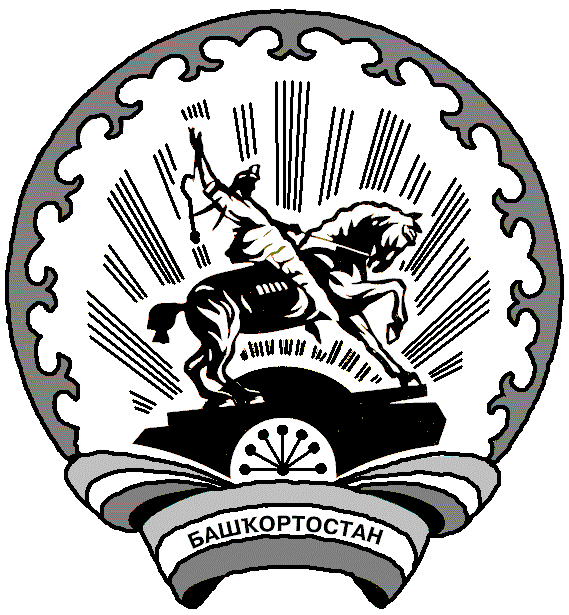 Республика Башкортостан совет СЕЛЬСКОГО ПОСЕЛЕНИЯ  Енгалышевский сельсоветМУНИЦИПАЛЬНОГО РАЙОНАЧишминскИЙ район452156, с.Енгалышево,  ул. Манаева, 13КАРАР06 август 2012 й.                               № 30          решение06 августа  .